SOUTHMEAD PRIMARY SCHOOL   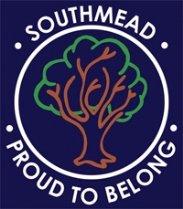 Princes WayWimbledonSW19 6QT0208 788 8901	JOB DESCRIPTIONMUSIC TEACHER		The appointment is subject to the current conditions of employment for Class Teachers contained in the School Teacher’s Pay and Conditions Document, the required standards for Qualified Teacher Status and Class Teachers and other current legislation. This job description may be amended at any time following discussion between the Head Teacher and member of staff, and will be reviewed annually. Areas of Responsibility and Key Tasks Relation to the Role of Music TeacherStrategic Direction and 	Development of music provision in the School (with the support of, and under the direction of the Head, Deputy Headteacher and where appropriate the Assistant Headteacher.	Champion quality music experiences throughout the schoolDevelop and implement policies and practices which reflect the school’s commitment to high achievement through effective teaching and learningHave an enthusiasm for the subject which motivates and supports other staff and encourages a shared understanding of the contribution the subject can make to all aspects of pupil’s livesDevelop plans for the subject which identify clear targets, time-scales and success criteria for its development and/or maintenance in line with the school development planDemonstrate a willingness to work alongside colleagues, analysing work and outcomesDevelop and take responsibility for the school choirProvide opportunities to celebrate the school’s music curriculum through performance etc	Teaching & LearningDeliver high quality teaching and learning in the subject that inspires and motivatesEnsure continuity and progress in the subjectEstablish clear targets for achievement in the subject and evaluate progress through the use of appropriate assessments and records		Develop effective links with the local community including parents, local groups and where appropriate local businessesEnsure that all children are provided with equality of opportunity within the subjectIdentify gifted and talented musical pupils and ensure that sufficient opportunities are provided for them to develop their skills further both in school and through out of school opportunitiesLeading and Managing StaffEnable all teachers to achieve expertise in planning for and teaching the subject through for example, support and by leading or providing high quality professional development opportunitiesPlan alongside the class teachers for music assemblies and productionsEnsure that music is integrated into the thematic curriculum where possible and links are made to inspire the children’s interestEnsure that the Head Teacher, SLT and Governors are well informed about policies, plans, priorities and targets for the subject and that these are properly incorporated into the school development plan.To attend relevant CPD where necessaryLiaise with the LEA Music Service to take part in Borough wide initiatives.Effective Deployment of ResourcesSupport the Head Teacher by maintaining efficient and effective management and organisation of learning resources and identifying new resources where necessarySupport the Head Teacher by maintaining efficient and effective management of the expenditure for the subjectEnsure that value for money is achievedTake on any additional responsibilities which might from time to time be determined.Areas of Responsibility and Key Tasks in Relation to the Post of Class TeacherPlanning, Teaching and Class ManagementEnsure that planning and teaching enables all children to achieve and make clear progressionIdentifying clear teaching objectives and specifying how they will be taught and assessedSetting tasks which challenge pupils and ensure high levels of interestSetting appropriate and demanding expectationsSetting clear targets, building on prior attainmentIdentifying SEN or very able pupilsProvide clear structures for lessons maintaining pace, motivation and challengeMake effective use of assessment and ensure coverage or programmes of studyEnsure effective teaching and best use of available timeMonitor and intervene to ensure sound learning and disciplineUse a variety of teaching methodsEnsure pupils acquire and consolidate knowledge, skills and understanding appropriate to the subject taughtEvaluate their own teaching critically to improve effectivenessMonitoring, Assessment, Recording, ReportingAssess how well learning objective have been achieved and use them to improve specific aspects of teachingMark and monitor pupils’ work and set targets and progressAssess and record pupils’ progress systematically and keep records to check work is understood and completed, monitor strengths and weaknesses, inform planning and recognise the level at which the pupil is achievingPrepare and present information reports to parents.Other Professional RequirementsHave a working knowledge of teachers’ professional duties, legal liabilities and professional standardsBe reflective, adaptable and proactive  	Be willing to share and model very good or outstanding practiceOperate at all times within the stated policities and practices of the schoolEstablish effective working relationships and set a good example through their presentation and personal and professional conductEndeavour to give every child the opportunity to reach their potential and meet high expectationsContribute to the corporate life of the school through effective participation in meetings and management systems necessary to coordinate the management of the school	Take responsibility for their own professional development and duties in relation to the school policies and practicesLiaise effectively with parents and governorsTake on any additional responsibilities which might from time to time be determinedShow a commitment towards school policies in Equal Opportunities and Children Protection, have a full understanding of these policies and embrace all aspects of the school policy in relation to these areasDeal with issues in a professional and confidential mannerAttend occasional meetings during evening hours or during school holidays as required.Please note that the duties and responsibilities of the Music Teacher may vary from time to time according to the changing needs of the school and may therefore be reviewed at the discretion of the Head Teacher in light of those changing requirements and consultation with the post holder and governing body. The job description whilst allocating duties and responsibilities does not direct the particular amount of time spent on carrying them out and no part of it may be so construed. 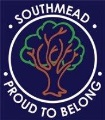 Southmead Primary School Person Specification –Teacher Essential  Person Specification –Teacher Essential Desirable Qualifications Qualifications Qualified Teacher Status Knowledge A knowledge of the EYFS/KS1/2 curriculum A knowledge of assessment systems and progress tracking methods, including APP A knowledge of effective safeguarding procedures Understanding of the implications of the changes in the proposed new curriculum Ability to analyse and use assessment data effectively Skills and abilities A ‘Good’ teacher Plans effectively to meet the needs of all the groups of children in their class Evidence of good classroom management skills Experience of teaching in KS1/2 Ability to accurately level work across the core subjects. Ability to provide a stimulating learning environment Ability to work collaboratively and effectively as a team member Ability to communicate effectively orally and in writing. Evidence of effective leadership of a curriculum subject Ability to be proactive, use initiative and show a creative approach when necessary Ability to use ICT effectively to enhance teaching and learningGood personal organisationalskillsProfessionalQualitiesPositive and enthusiasticCommitted to own professionalDevelopmentWillingness to take a role inextra-curricular activities andeventsBe ambitious about own careerdevelopmentAn ‘Outstanding’ teacher Experience of teaching in KS1 as well as KS2 Ability to support other teachers with less experience To have led a school improvement initiative 